FORMAI KÖVETELMÉNYEK a kiadványba kerülő anyag készítéshezAz elhangzott előadásokat maximum 10 oldal terjedelemben (táblázattal és ábrával együtt) magyar nyelven (8-10 soros angol nyelvű összefoglalóval) vagy angol nyelven az InterTalent UNIDEB online kiadványban jelentetjük meg. A tanulmányhoz kérjük egy szakmai lektor véleményét csatolni.A kiadványban megjelentetésre kerülő anyagának beküldési határideje:2017. április 30.A grafikai előkészítés támogatása érdekében az írásos anyag elkészítésekor a következőket kérjük betartani:A szöveget Microsoft Office Word szövegszerkesztő programmal elkészítve tovább szerkeszthető formában a regisztracio.unideb.hu oldalra kérjük feltölteni. A beküldött anyagok elnevezése: Szerző_Neve_tanulmány illetve Szerző_Neve_lektori.  Formai követelménye:Terjedelem:	max. 10 oldal, ábrákkal táblázatokkal együttMargók:	bal és jobb:		alsó és felső: 	Betűtípus:	Times New Roman  12 pCím:	14 p félkövér dőlt, nagybetűsSzerző neve:	10 p normálIntézmény neve, címe: 	10 p normálAlcímek: 	12 p félkövér dőltSzöveg formátuma:	bekezdések után 1 soremelés, bekezdések elején nincs behúzás, tabulátorSorköz:	szimpla 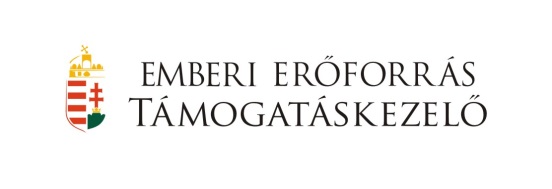 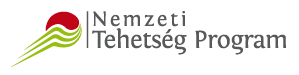 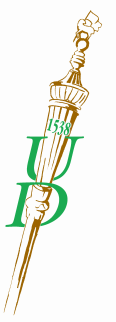 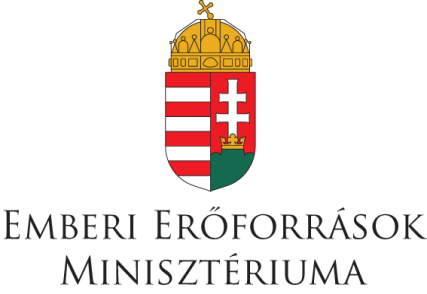 